ПЛАН РАБОТЫУправления образования округа на март 2024года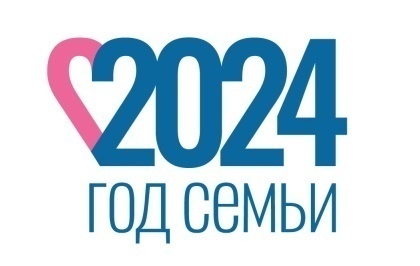 УТВЕРЖДАЮ:И.п. начальника Управленияобразования округа_________________ Н.И.ЮрловаДатаМероприятияВремя и место проведенияОтветственные01-06Регистрация участников регионального этапа конкурса «Учитель года России» в 2024 годуСайтwww.ug.iro.perm.ruВладычных С.В.Руководители ОО04Рабочая группа по организации Родительского форума.11-00, Управление образования округаСедова Т.Н.06Заседание ПГ учителей истории, географии и МХК по теме: «Метод проектов во внеурочной деятельности.Подготовка к ВПР»12-00,  МСОШВладычных С.В., Кудрявцева Е.Н.06Совещание заместителей по УВР10-00, Управление образования округаБразгина Н.Г.12Семинар РМО учителей русского языка и литературы по теме «Духовно – нравственное воспитание обучающихся в современном образовательном пространстве (на уроках русского языка,  литературы и ОДНКНР)»14-30, КСОШ №1Владычных С.В.,Коновалова С.Б.14ПГ «Народное декоративно – прикладное искусство в детском саду».10-00, ОСОШСедова Т.Н., Патокина Н.Ю.21ПДС инструкторов по физической культуре 10-00, д/с №4Титова Л.С.Шиврина Л.А21Заседание ПГ учителей иностранного языка10-00, МСОШВладычных С.В., Вотинова И.В.22ПГ учителей начальных классов: мастер-класс «Метод проектов»11-00, МСОШВладычных С.В.,Кожевникова А.Д.25Методический день в МБОУ «ОСОШ»14-00, ОСОШБразгина  Н.Г., специалисты Управления образования округа26Заседание проблемной группы для учителей физики 11-00, КСОШ №1Бразгина Н.Г.,Кладова Е.П.26Заседание муниципальной аттестационной комиссии по аттестации на  первую квалификационную категорию15-30,Управление образования округаЮрлова Н.И.,Владычных С.В.26Совещание для социальных педагогов11-00, РСОШБеляева Н.Л.27Муниципальный семинар- практикум «Особенности работы с детьми с ОВЗ музыкальных руководителей во взаимодействии с воспитателями и другими специалистами»10-00, Карагайский д/с №4, Юрлова Н.И., Титова Л.С., Мехоношина В.В.27Межмуниципальная конференция инновационных образовательных практик в области профессионального самоопределения обучающихся11-00, КСОШ №1Бразгина Н.Г. Васильева С.А.28ПДС "Проекты в Scratch"14-00, ЦИКТБразгина Н.Г.,Мышкина Е.А.28Семинар для педагогов-психологов школ и детских садов «Преемственность психологического сопровождения между детским садом и школой»14-00, ЦИКТПономарева М.В.28РМО учителей – логопедов и дефектологов по теме «Традиционные и современные методы коррекции слоговой структуры слова у детей с тяжелыми нарушениями речи»10-00, КСОШ №2Седова Т.Н., Андреева С.Г., Мазунина И.В.29Методический день в МБОУ «РСОШ»10-00, РСОШБразгина  Н.Г., специалисты Управления образования округаВ течение месяцаЗаседание институциональных аттестационных комиссий по аттестации на соответствие занимаемой должности педагогических работниковООРуководители ООИТОГОВАЯ АТТЕСТАЦИЯИТОГОВАЯ АТТЕСТАЦИЯИТОГОВАЯ АТТЕСТАЦИЯИТОГОВАЯ АТТЕСТАЦИЯ11-22ТОГЭ, ТЕГЭПо приказуБразгина Н.Г., руководители ОО13Итоговое собеседование по русскому языкуООБразгина Н.Г., руководители ООТЕМАТИЧЕСКИЕ ПРОВЕРКИТЕМАТИЧЕСКИЕ ПРОВЕРКИТЕМАТИЧЕСКИЕ ПРОВЕРКИТЕМАТИЧЕСКИЕ ПРОВЕРКИ18 -30Текущая проверка по оценке эффективности заполнения специалистами образовательных организаций индивидуальных планов коррекции в ЕИС «Траектория» (НСОШ, ОСОШ, КСОШ №2).Управление образования округа, каб.11Беляева Н.Л.18-30Исполнение муниципальных заданийд/с №4, КСОШ№2, РСОШспециалисты Управления образования округаОтчеты и информацияОтчеты и информацияОтчеты и информацияОтчеты и информациядо 5 Выписки из протоколов заседаний аттестационных комиссий ОО на СЗДэл. почтойОтветственные за аттестацию в ООдо 25Отчет о детях, пропускающих уроки без уважительной причиныэл.почтойБразгина Н.Г.до 30Информация о работе с семьями СОПэл. почтойБеляева Н.Л.до 30Информация о деятельности юнармейского отрядаэл. почтойБеляева Н.Л.до 30Отчет о проведении мероприятий по правовому просвещению несовершеннолетних и их родителей за мартэл. почтойБеляева Н.Л.до 30Сверка по ПАВ за мартэл. почтойБеляева Н.Л.Мероприятия с учащимисяМероприятия с учащимисяМероприятия с учащимисяМероприятия с учащимися02Первенство округа среди обучающихся ОО «Быстрая лыжня -2024»10-00, л/б ДЮСШФилимонова Э.Ю.12Муниципальный марафон семейных талантов «Вдохновение – 2024»10-30, д/с №4Седова Т.Н. Титова Л.С.16Первенство Карагайского муниципального округа по футболу посвященное памяти Одинцова В.А. 10-00, ДЮСШФилимонова Э.Ю., Чалов Д.С.19Муниципальный конкурс «Знает вся моя семья, знаю правила и Я»10-30, КСОШ №2Седова Т.Н., Овсянникова Л.Н., Томилова  И.М.21Муниципальный фестиваль –конкурс для детей старшего дошкольного возраста «Каждый Робот имеет Шанс»11-00, Менделеевский д/сКарелина О.М., Голева Е.В.23Интеллектуальная игра «Что? Где? Когда?» для обучающихся 5-11 классов11-00, ДДТБалуева Г.Ю., Дейлид Е.Б.30Закрытие лыжного сезона10-00, л/б ДЮСШФилимонова Э.Ю.